Филиал Муниципального автономного общеобразовательного учреждения«Прииртышская средняя общеобразовательная школа»-«Епанчинская начальная общеобразовательная школа имени Я.К.Занкиева»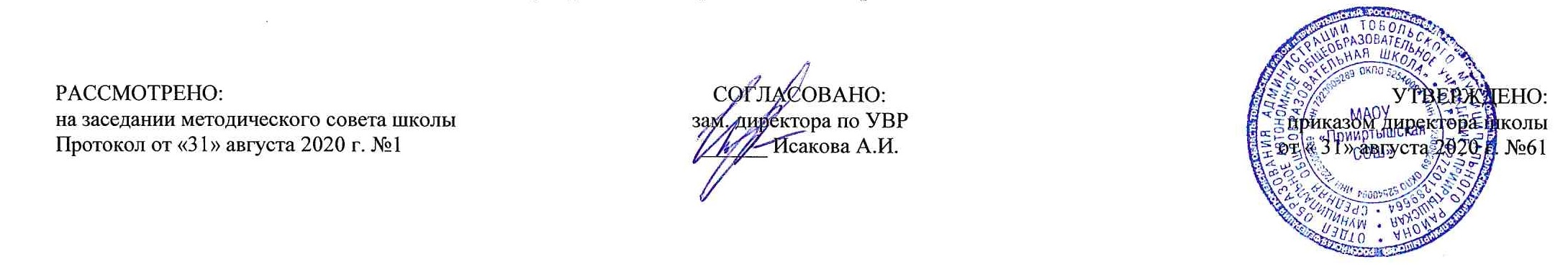 РАБОЧАЯ ПРОГРАММА по окружающему мирудля 2 классана 2020-2021 учебный годПланирование составлено в соответствии 	ФГОС НОО	Составитель программы: Сычева Н.И.,учитель начальных классов высшей квалификационной категориид. Епанчина2020 г.Планируемые результаты освоения учебного предмета «Окружающий мир»1) понимание особой роли России в мировой истории, воспитание чувства гордости за национальные свершения, открытия, победы;2) сформированность уважительного отношения к России, родному краю, своей семье, истории, культуре, природе нашей страны, ее современной жизни;3) осознание целостности окружающего мира, освоение основ экологической грамотности, элементарных правил нравственного поведения в мире природы и людей, норм здоровьесберегающего поведения в природной и социальной среде;4) освоение доступных способов изучения природы и общества (наблюдение, запись, измерение, опыт, сравнение, классификация и др., с получением информации из семейных архивов, от окружающих людей, в открытом информационном пространстве);5) развитие навыков устанавливать и выявлять причинно-следственные связи в окружающем мире.В результате изучения курса «Окружающий мир» обучающиеся при получении начального общего образования получат возможность расширить, систематизировать и углубить исходные представления о природных и социальных объектах и явлениях как компонентах единого мира, овладеть основами практикоориентированных знаний о природе, человеке и обществе, приобрести целостный взгляд на мир в его органичном единстве и разнообразии природы, народов, культур и религий. В результате изучения курса выпускники заложат фундамент своей экологической и культурологической грамотности, получат возможность научиться соблюдать правила поведения в мире природы и людей, правила здорового образа жизни, освоят элементарные нормы адекватного природо- и культуросообразного поведения в окружающей природной и социальной среде. Человек и природаУченик научится: узнавать изученные объекты и явления живой и неживой природы;описывать на основе предложенного плана изученные объекты и явления живой и неживой природы, выделять их существенные признаки;сравнивать объекты живой и неживой природы на основе внешних признаков или известных характерных свойств и проводить простейшую классификацию изученных объектов природы;проводить несложные наблюдения в окружающей среде и ставить опыты, используя простейшее лабораторное оборудование и измерительные приборы; следовать инструкциям и правилам техники безопасности при проведении наблюдений и опытов;использовать естественно-научные тексты (на бумажных и электронных носителях, в том числе в контролируемом Интернете) с целью поиска и извлечения информации, ответов на вопросы, объяснений, создания собственных устных или письменных высказываний;использовать различные справочные издания (словарь по естествознанию, определитель растений и животных на основе иллюстраций, атлас карт, в том числе и компьютерные издания) для поиска необходимой информации;использовать готовые модели (глобус, карту, план) для объяснения явлений или описания свойств объектов;обнаруживать простейшие взаимосвязи между живой и неживой природой, взаимосвязи в живой природе; использовать их для объяснения необходимости бережного отношения к природе;определять характер взаимоотношений человека и природы, находить примеры влияния этих отношений на природные объекты, здоровье и безопасность человека;понимать необходимость здорового образа жизни, соблюдения правил безопасного поведения; использовать знания о строении и функционировании организма человека для сохранения и укрепления своего здоровья.Ученик получит возможность научиться:использовать при проведении практических работ инструменты ИКТ (фото- и видеокамеру, микрофон и др.) для записи и обработки информации, готовить небольшие презентации по результатам наблюдений и опытов;моделировать объекты и отдельные процессы реального мира с использованием виртуальных лабораторий и механизмов, собранных из конструктора;осознавать ценность природы и необходимость нести ответственность за её сохранение, соблюдать правила экологичного поведения в школе и в быту (раздельный сбор мусора, экономия воды и электроэнергии) и природной среде;пользоваться простыми навыками самоконтроля самочувствия для сохранения здоровья; осознанно соблюдать режим дня, правила рационального питания и личной гигиены;выполнять правила безопасного поведения в доме, на улице, природной среде, оказывать первую помощь при несложных несчастных случаях;планировать, контролировать и оценивать учебные действия в процессе познания окружающего мира в соответствии с поставленной задачей и условиями её реализации.Человек и обществоУченик научится:узнавать государственную символику Российской Федерации и своего региона; описывать достопримечательности столицы и родного края;находить на карте мира Российскую Федерацию, на карте России Москву, свой регион и его главный город;различать прошлое, настоящее, будущее; соотносить изученные исторические события с датами, конкретную дату с веком; находить место изученных событий на «ленте времени»;используя дополнительные источники информации (на бумажных и электронных носителях, в том числе в контролируемом Интернете), находить факты, относящиеся к образу жизни, обычаям и верованиям своих предков;на основе имеющихся знаний отличать реальные исторические факты от вымыслов;оценивать характер взаимоотношений людей в различных социальных группах (семья, группа сверстников, этнос), в том числе с позиции развития этических чувств, доброжелательности и эмоционально-нравственной отзывчивости, понимания чувств других людей и сопереживания им;использовать различные справочные издания (словари, энциклопедии) и детскую литературу о человеке и обществе с целью поиска информации, ответов на вопросы, объяснений, для создания собственных устных или письменных высказываний.Ученик получит возможность научиться:осознавать свою неразрывную связь с разнообразными окружающими социальными группами;ориентироваться в важнейших для страны и личности событиях и фактах прошлого и настоящего; оценивать их возможное влияние на будущее, приобретая тем самым чувство исторической перспективы;наблюдать и описывать проявления богатства внутреннего мира человека в его созидательной деятельности на благо семьи, в интересах образовательного учреждения, социума, этноса, страны;проявлять уважение и готовность выполнять совместно установленные договорённости и правила, в том числе правила общения со взрослыми и сверстниками в официальной обстановке; участвовать в коллективной коммуникативной деятельности в информационной образовательной среде;определять общую цель в совместной деятельности и пути её достижения; договариваться о распределении функций и ролей;осуществлять взаимный контроль в совместной деятельности; адекватно оценивать собственное поведение и поведение окружающих.Содержание учебного предмета «Окружающий мир»Где мы живем (4 ч). Где мы живем. Наш «адрес» в мире: планета – Земля, страна – Россия, название нашего города (села), что мы называем родным краем (район, область и т. д.). Флаг, герб, гимн России.Что нас окружает. Солнце, воздух, вода, растения, животные – все это окружающая нас природа. Разнообразные вещи, машины, дома – это то, что сделано и построено рука ми людей. Наше отношение к окружающему.Экскурсия: Что нас окружает?Природа (20 ч).   Неживая и живая природа, связь между ними. Солнце – источник тепла и света для всего живого. Явления природы. Температура и термометр. Что такое погода.Звездное небо. Созвездия: Кассиопея, Орион, Лебедь. Представление о зодиакальных созвездиях.Горные породы и минералы. Гранит и его состав. Как люди используют богатства земных кладовых.Воздух и вода, их значение для растений, животных, человека. Загрязнение воздуха и воды. Защита воздуха и воды от загрязнения.Какие бывают растения: деревья, кустарники, травы; их существенные признаки. Дикорастущие и культурные растения. Комнатные растения и уход за ними.Какие бывают животные: насекомые, рыбы, птицы, звери; их существенные признаки. Дикие и домашние животные. Животные живого уголка. Кошки и собаки различных пород. Уход за домашними питомцами.Сезонные изменения в природе: осенние явления.Экологические связи между растениями и животными: растения – пища   и   укрытие   для   животных; животные – распространители плодов и семян растений (изучается по усмотрению учителя).Отрицательное влияние людей на растения и животных (сбор букетов, обламывание ветвей, вырубка лесов, вылов красивых насекомых, неумеренная охота и рыбная ловля, разорение птичьих гнезд и муравейников и т. д.). Охрана растений и животных своего края. Правила поведения в природе.Красная книга России: знакомство с отдельными растениями и животными и мерами их охраны.Экскурсии: Живая и неживая природа. Осенние изменения в природе.Практические работы: Знакомство с устройством термометра, измерение температуры воздуха, воды, тела человека. Знакомство с горными породами и минералами. Свойства воды. Распознавание деревьев, кустарников и трав. Знакомство с представителями дикорастущих и культурных растений. Приемы ухода за комнатными растениями.Жизнь города и села (10 ч).  Город (село), где мы живем: основные особенности, доступные сведения из истории. Наш дом (городской, сельский). Соблюдение чистоты и порядка на лестничной площадке, в подъезде, во дворе. Домашний адрес.Что такое экономика. Промышленность, сельское хозяйство, строительство, транспорт, торговля – составные части экономики, их взаимосвязь. Деньги. Первоначальные представления об отдельных производственных процессах.Промышленные предприятия своего города (изучается по усмотрению учителя). Строительство в городе (селе).Какой бывает транспорт: наземный, водный, воздушный, подземный; пассажирский, грузовой, специальный. Пассажирский транспорт города.Магазины города, села.Культура и образование в нашем крае: музеи, театры, школы, вузы и   т. д. (по выбору учителя).Профессии людей, занятых на производстве. Труд писателя, ученого, артиста, учителя, других деятелей культуры и образования.Сезонные изменения в природе: зимние явления. Экологические связи в зимнем лесу.Экскурсии: Зимние изменения в природе. Знакомство с достопримечательностями родного города.Здоровье и безопасность (9 ч).   Строение тела человека. Здоровье человека – его важнейшее богатство. Режим дня. Правила личной гигиены.Наиболее распространенные заболевания, их предупреждение и лечение; поликлиника, больница и другие учреждения здравоохранения; специальности врачей: терапевт, стоматолог, отоларинголог и др. (изучается по усмотрению учителя).Правила безопасного поведения на улицах и дорогах.Меры безопасности в домашних условиях (при обращении с бытовой техникой, острыми предметами и т. д.). Противопожарная безопасность.Правила безопасного поведения на воде. Правило экологической безопасности: не купаться в загрязненных водоемах.Съедобные и несъедобные ягоды и грибы. Жалящие насекомые. Ориентация в опасных ситуациях при контактах с людьми: незнакомый человек предлагает пойти с ним по кататься на машине, открыть дверь в квартиру в отсутствие взрослых и т. д.Практическая работа: Отработка правил перехода улицы.Общение (7 ч).   Труд и отдых в семье. Внимательные и заботливые отношения между членами семьи. Имена и отчества родителей.Школьные товарищи, друзья, совместные учеба, игры, от дых. Взаимоотношения мальчиков и девочек.Правила вежливости (дома, в школе, на улице). Этикет телефонного разговора. Прием гостей и поведение в гостях. Как вести себя за столом. Культура поведения в общественных местах (кинотеатре, транспорте и т. д.).Практическая работа: Отработка основных правил этикета.Путешествия (18 ч).   Горизонт. Линия горизонта. Основные стороны горизонта, их определение по компасу.Формы земной поверхности: равнины и горы, холмы, овраги. Разнообразие водоемов: река, озеро, море и др. Части реки (исток, устье, русло); притоки.Сезонные изменения в природе: весенние и летние явления. Бережное отношение к природе весной и летом.Изображение нашей страны на карте. Как читать карту. Москва – столица России. Московский Кремль и другие достопримечательности столицы.Знакомство с другими городами нашей страны (изучается по усмотрению учителя).Карта мира. Материки и океаны. Страны мира.Экскурсия: Весенние изменения в природе.Практические работы: Определение сторон горизонта по компасу. Основные приемы чтения карты.Тематическое планированиеТематическое планирование отдельных тем учебного предмета «Окружающий мир» на основе интеграции содержания предметовРегиональный компонент                                                                                                                                                                                                    Приложение 1 Календарно-тематический план№п/пРазделы, темыКоличество часов№п/пРазделы, темыРабочая программа№п/пРазделы, темыРабочая программа1Где мы живём?Родная страна.Наш край- Тюменская область, Тобольский район.Город и село.Проект «Родное село».Природа и рукотворный мир.Обобщение полученных знаний  по разделу «Где мы живём?42ПриродаНеживая и живая природа.Явления природы.Что такое погода.В гости к осени.В гости к осени.Звёздное небо.Заглянем в кладовые земли.Полезные ископаемые Тюменской области.Про воздух и про воду.Про воздух и про воду.Какие бывают растения.Растения  нашего края.Какие бывают животные. Разнообразный мир животных нашего края. Невидимые нити.Дикорастущие и культурные растения.Дикие и домашние животные.Комнатные растения.Животные живого уголка.Про кошек и собак.Красная книга.Красная книга Тюменской области.Будь природе другом. Проект «Красная книга» или «Возьмём под защиту».Обобщение полученных знаний  по разделу «Природа».203Жизнь города и села.Что такое экономика.Экономика нашего региона.Из чего что сделано.Как построить дом.Какой бывает транспорт.Культура и образование.Культура и образование в нашем крае: музеи, театры, школы, вузы.Все профессии важны. Проект «Профессии».В гости к зиме.В гости к зиме.Обобщение полученных знаний  по разделу «Жизнь города и села».Презентация проектов «Родное село», «Красная книга» или «Возьмём под защиту», «Профессии».104Здоровье и безопасность.Строение тела человека.Если хочешь быть здоров.Берегись автомобиля!Школа пешехода.Домашние опасности.Пожар.На воде и в лесу.Опасные незнакомцы.Обобщение полученных знаний  по разделу «Здоровье и безопасность».95Общение.Наша дружная семья.Проект «Родословная».В школе.Правила вежливости.Ты и твои друзья.Мы – зрители и пассажиры.Обобщение полученных знаний  по разделу «Общение».76ПутешествияПосмотри вокруг.Ориентирование на местности.Ориентирование на местности.Формы земной поверхности.Водные богатства.В гости к весне.В гости к весне.Россия на карте.Проект «Города России».Путешествие по Москве.Московский Кремль.Город на Неве.Путешествие по планете.Путешествие по материкам.Страны мира. Проект «Страны мира».Впереди лето.Обобщение полученных знаний  по разделу «Путешествия».Презентация проектов «Родословная», «Города России», «Страны мира»181 четверть162 четверть153 четверть204 четверть17                                                                                                                                                           Итого за год:68№ п/пИнтеграция тем по предметамИнтеграция тем по предметамМесто урока в тематическом планированииВиртуальные экскурсииОбласть интеграции№ п/пТема по окружающему мируТема (предмет)Место урока в тематическом планированииВиртуальные экскурсииОбласть интеграции1В гости к осени.«Осенний листопад». Выразительные возможности аппликации. (ИЗО)№ 92Дикие и домашние животные.«Наши друзья – животные». Изображение и реальность. (ИЗО)№ 18№п/пТема урокаДата1Родная страна.Наш край- Тюменская область, Тобольский район.2Город и село.Проект «Родное село».3Заглянем в кладовые земли.Полезные ископаемые Тюменской области.4Какие бывают растения.Растения  нашего края.5Какие бывают животные. Разнообразный мир животных нашего края. 6Красная книга.Красная книга Тюменской области.7Что такое экономика.Экономика нашего региона.8Культура и образование.Культура и образование в нашем крае: музеи, театры, школы, вузы.Итого 8 уроков№урокап\п№ урока в теме ДатаДатаТемаТип урока, форма проведенияПланируемые   предметные результаты№урокап\п№ урока в теме планфактТемаТип урока, форма проведенияПланируемые   предметные результатыРаздел «Где мы живём?» (4 ч)Раздел «Где мы живём?» (4 ч)Раздел «Где мы живём?» (4 ч)Раздел «Где мы живём?» (4 ч)Раздел «Где мы живём?» (4 ч)Раздел «Где мы живём?» (4 ч)Раздел «Где мы живём?» (4 ч)1102.09Родная страна.Наш край- Тюменская область, Тобольский район.УОНЗУрок-беседаНаучатся: различать государственные символы России от символов других стран; различать национальные языки.Получат возможность научиться: извлекать из различных источников сведения о гербе своего региона.2203.09Город и село.Проект «Родное село».УОНЗНаучатся: объяснять характерные особенности городских и сельских поселений; собирать информацию для проекта; описывать предметы на основе предложенного плана.Получат возможность научиться: извлекать из различных источников сведения о родном селе.3309.09Природа и рукотворный мир.УОНЗУрок-играНаучатся: оценивать собственное отношение к окружающему миру; различать объекты природы и предметы рукотворного мира.Получат возможность научиться: осознавать ценность природы и необходимость нести ответственность за её сохранение. 4410.09Обобщение полученных знаний  по разделу «Где мы живём?».УРКУрок-проверочная работаНаучатся: оценивать свои достижения.Раздел «Природа» (20 ч)Раздел «Природа» (20 ч)Раздел «Природа» (20 ч)Раздел «Природа» (20 ч)Раздел «Природа» (20 ч)Раздел «Природа» (20 ч)Раздел «Природа» (20 ч)5116.09Неживая и живая природа.УОНЗНаучатся: различать объекты живой и неживой природы.Получат возможность научиться: осознавать ценность природы и необходимость нести ответственность за её сохранение.6217.09Явления природы.УОНЗУрок-играНаучатся узнавать изученные объекты живой и неживой природы; измерять температуру воздуха, тела человека.Получат возможность научиться: обнаруживать связи м/у живой и неживой природой.7323.09Что такое погода.УОНЗУрок-практикумНаучатся: наблюдать и описывать состояние погоды; записывать температуру воздуха; выбирать одежду по погоде.Получат возможность научиться составлять план рассказа и рассказывать по плану. 8424.09В гости к осени.УОМНУрок-экскурсияНаучатся: осознавать необходимость бережного отношения к природе.Получат возможность научиться выполнять правила безопасного поведения в природе.9530.09В гости к осени.УОМННаучатся: рассказывать о характерных признаках осени в неживой и живой природе; показывать связь между ними.Получат возможность научиться осознавать ценность природы.10601.09Звёздное небо.УОНЗУрок-путешествиеНаучатся: различать изученные созвездия; узнают несколько новых созвездий.Получат возможность научиться моделировать созвездия.11707.10Заглянем в кладовые земли.Полезные ископаемые Тюменской области.УОНЗМультимедиа-урокНаучатся: различать составные части гранита, а также горные породы и минералы.Получат возможность научиться составлять собственную коллекцию.12 808.10Про воздух и про воду.УОНЗ Урок-практикумНаучатся: рассказывать по схеме о загрязнении и охране воздуха и воды.Получат возможность научиться замечать и ценить красоту природы.13914.10Про воздух и про воду.УРНаучатся: рассказывать по схеме о загрязнении и охране воздуха и воды.Получат возможность научиться замечать и ценить красоту природы.141015.10Какие бывают растения.Растения  нашего края.УОНЗНаучатся: делить растения по группам; выделять и сравнивать признаки этих групп.Получат возможность научиться замечать и ценить красоту мира растений.151121.10Какие бывают животные. Разнообразный мир животных нашего края. УОНЗУрок-конкурсНаучатся: делить животных по группам; выделять и сравнивать признаки этих групп; находить новую информацию в рассказах о животных.Получат возможность научиться замечать и ценить красоту мира животных.161222.10Невидимые нити.УОНЗНаучатся: находить связи в природе, между природой и человеком; изображать полученные связи с помощью моделей.Получат возможность научиться осознавать необходимость сохранения живой и неживой природы.171305.11Дикорастущие и культурные растения.УОНЗУрок-образовательный тренингНаучатся: сравнивать и различать дикорастущие и культурные растения; находить новую информацию в тексте.Получат возможность научиться осознавать роль растений в жизни человека.181411.11Дикие и домашние животные.УОНЗМультимедиа-урокНаучатся: различать диких и домашних животных; Понимать учебную задачу урока и стремиться её выполнить;рассказывать о значении домашних животных для человека.Получат возможность научиться пользоваться дополнительной литературой.191512.11Комнатные растения.УОНЗУрок-практикумНаучатся: узнавать и называть комнатные растения; ухаживать за комнатными растениями.Получат возможность научиться делать выводы из изученного материала.201618.11Животные живого уголка.УОНЗНаучатся: определять животных живого уголка; ухаживать за некоторыми из них.Получат возможность научиться готовить сообщение.211719.11Про кошек и собак.УОНЗУрок-играНаучатся: приводить примеры разных пород кошек и собак; различать изученные породы.Получат возможность научиться ответственному отношению к нашим любимцам.221825.11Красная книга.Красная книга Тюменской области.УОНЗНаучатся: выявлять причины исчезновения изучаемых растений и животных; осознают ответственность за сохранение природы.Получат возможность научиться находить информацию в учебнике и дополнительной литературе и использовать её для сообщения.231926.11Будь природе другом. Проект «Красная книга» или «Возьмём под защиту».УОМННаучатся: анализировать факторы, угрожающие живой природе; делать выводы.Получат возможность научиться осознавать, что нельзя быть жестоким по отношению к любому живому существу.242002.12Обобщение полученных знаний  по разделу «Природа».УРКУрок-проверочная работаНаучатся: оценивать свои достижения.Раздел «Жизнь города и села» (10 ч)Раздел «Жизнь города и села» (10 ч)Раздел «Жизнь города и села» (10 ч)Раздел «Жизнь города и села» (10 ч)Раздел «Жизнь города и села» (10 ч)Раздел «Жизнь города и села» (10 ч)Раздел «Жизнь города и села» (10 ч)25103.12Что такое экономика.Экономика нашего региона.УОНЗНаучатся объяснять, что такое экономика, и называть её составные части.Получат возможность научиться осознавать сопричастность членов семьи к областям экономики страны.26209.12Из чего что сделано.УОНЗМультимедиа-урокНаучатся: классифицировать предметы по характеру материала; бережно относиться к вещам.Получат возможность научиться изображать производственные цепочки с помощью моделей.27310.12Как построить дом.УОНЗНаучатся: выявлять характерные особенности возведения многоэтажного городского и одноэтажного сельского домов; использовать свои наблюдения в разных видах деятельности.Получат возможность научиться извлекать из текста необходимую информацию.28416.12Какой бывает транспорт.УОНЗУрок-играНаучатся: классифицировать транспортные средства; запомнят номера телефонов экстренных служб.Получат возможность научиться составлять общий план рассказа.29517.12Культура и образование.Культура и образование в нашем крае: музеи, театры, школы, вузы.УОНЗМультимедиа-урокНаучатся: различать учреждения культуры и образования и проводить соответствующие примеры.Получат возможность осознавать необходимость посещения культурных учреждений, извлекать из текста нужную информацию30623.12Все профессии важны. Проект «Профессии».УОНЗНаучатся: определять названия профессий по характеру деятельности; узнают о профессии своих родителей и старших членов семьи.Получат возможность научиться обсуждать прочитанное.31724.12В гости к зиме.УОМНУрок-экскурсияНаучатся: наблюдать за зимними природными явлениями.Получат возможность научиться проводить исследования.32 813.01В гости к зиме.УОНЗУрок-беседаНаучатся: обобщать наблюдения за зимними природными явлениями; готовить сообщения и выступать с ними.Получат возможность научиться осознавать необходимость охранять природу.33914.01Обобщение полученных знаний  по разделу «Жизнь города и села».УРКУрок-проверочная работаНаучатся: оценивать свои достижения.341020.01Презентация проектов «Родное село», «Красная книга» или «Возьмём под защиту», «Профессии».УРУрок-защита проектовНаучатся: выступать с подготовленным сообщением, расширят и  углубят знания по выбранной теме.Раздел «Здоровье и безопасность» (9 ч)Раздел «Здоровье и безопасность» (9 ч)Раздел «Здоровье и безопасность» (9 ч)Раздел «Здоровье и безопасность» (9 ч)Раздел «Здоровье и безопасность» (9 ч)Раздел «Здоровье и безопасность» (9 ч)Раздел «Здоровье и безопасность» (9 ч)35121.01Строение тела человека.УОНЗНаучатся: называть и показывать внешние части тела человека; осознавать необходимость безопасного и здорового образа жизни.Получат возможность научиться извлекать из текста нужную информацию.36227.01Если хочешь быть здоров.УОНЗМультимедиа-урокНаучатся: осознавать необходимость безопасного и здорового образа жизни, соблюдения режима дня.Получат возможность научиться формулировать правила личной гигиены.37328.01Берегись автомобиля!УОНЗУрок-конкурсНаучатся: узнавать дорожные знаки и объяснять, что они обозначают, осознают необходимость соблюдения правил дорожного движения.Получат возможность научиться применять изученные правила дорожного движения. 38403.02Школа пешехода.УОНЗУрок-играНаучатся: соблюдать изученные правила безопасности, осознавать необходимость соблюдения правил дорожного движения.Получат возможность научиться применять изученные правила дорожного движения.39504.02Домашние опасности.УОНЗУрок- практикумНаучатся: объяснять потенциальную опасность бытовых предметов; осознавать необходимость соблюдения правил безопасного поведения в быту. Получат возможность научиться применять изученные правила безопасного поведения в быту.40610.02Пожар.УОНЗУрок-экскурсияУрок в разнотрансформируемом пространстве(пожарная часть д.Загваздина)Научатся: вызывать пожарных по телефону; запомнят правила предупреждения пожара.Получат возможность научиться обсуждать рассказ и делать выводы.41711.02На воде и в лесу.УОНЗУрок-играНаучатся: избегать опасности на воде и в лесу; запомнят правила поведения во время купания.Получат возможность  научиться применять изученные правила безопасного поведения в лесу и на воде.42 817.02Опасные незнакомцы.УОНЗМультимедиа-урокНаучатся: предвидеть опасность; запомнят правила поведения при контакте с незнакомцами.Получат возможность научиться пользоваться правилами безопасного поведения с незнакомыми людьми.43918.02Обобщение полученных знаний  по разделу «Здоровье и безопасность».УРКУрок-проверочная работаНаучатся оценивать свои достижения.Раздел «Общение» (7 ч)Раздел «Общение» (7 ч)Раздел «Общение» (7 ч)Раздел «Общение» (7 ч)Раздел «Общение» (7 ч)Раздел «Общение» (7 ч)Раздел «Общение» (7 ч)44124.02Наша дружная семья.УОНЗУрок-играНаучатся: объяснять, что такое культура общения.Получат возможность научиться осознавать ценность традиций своей семьи.45225.02Проект «Родословная».УОНЗ Мультимедиа-урокНаучатся: составлять родословное древо своей семьи.Получат возможность научиться собирать информацию.46303.03В школе.УОНЗУрок-играНаучатся: обсуждать вопрос о культуре общения в школе; осознают себя членами классного коллектива.Получат возможность научиться оценивать с нравственных позиций формы поведения, которые допустимы или недопустимы в школе.47404.03Правила вежливости.УОМНУрок- практикумНаучатся: использовать «вежливые» слова в общении с другими людьми.Получат возможность применять правила вежливости на практике.48510.03Ты и твои друзья.УОМНУрок-диспутНаучатся: формулировать правила этикета; работать с пословицами.Получат возможность научиться осознавать необходимость культурного поведения в гостях, за столом.49611.03Мы – зрители и пассажиры.УОМНУрок- практикумНаучатся: вести себя в общественных местах.Получат возможность научиться применять полученные знания на практике.50717.03Обобщение полученных знаний  по разделу «Общение».УРКУрок-проверочная работаНаучатся: оценивать свои достижения.Раздел «Путешествия» (18 ч)Раздел «Путешествия» (18 ч)Раздел «Путешествия» (18 ч)Раздел «Путешествия» (18 ч)Раздел «Путешествия» (18 ч)Раздел «Путешествия» (18 ч)Раздел «Путешествия» (18 ч)51118.03Посмотри вокруг.УОНЗНаучатся: различать стороны горизонта и обозначать их на схеме.Получат возможность научиться работать с текстом.52231.03Ориентирование на местности.УОНЗУрок- практикумНаучатся: ориентироваться на местности с помощью компаса; по местным признакам.Получат возможность научиться использовать полученные знания в жизни.53301.04Ориентирование на местности.УРУрок- практикумНаучатся: ориентироваться на местности с помощью компаса; по местным признакам.Получат возможность научиться использовать полученные знания в жизни.54407.04Формы земной поверхности.УОНЗМультимедиа-урокНаучатся: различать формы земной поверхности; замечать и ценить красоту природы.Получат возможность научиться работать со схемой.55508.04Водные богатства.УОНЗУрок- практикумНаучатся: называть части реки; анализировать схему.Получат возможность научиться замечать и ценить красоту природы.56614.04В гости к весне.УОМННаучатся: наблюдать за состоянием погоды, за весенними явлениями природы; оценивать воздействие пробуждения природы на человека.Получат возможность научиться рассказывать о своих наблюдениях в природе родного края.57715.04В гости к весне.УОМНУрок-экскурсияНаучатся: замечать весенние изменения в природе и рассказывать о них.Получат возможность научиться работать с текстом.58 821.04Россия на карте.УОНЗУрок- практикумНаучатся: приёмам чтения карты; осознают величие нашей страны.Получат возможность научиться сравнивать изображение нашей страны на глобусе и на карте.59922.04Проект «Города России».УОМНУзнают: новую информацию о городах России.Получат возможность научиться собирать информацию.601028.04Путешествие по Москве.УОНЗУрок-путешествиеНаучатся: находить Москву на карте России; называть основные достопримечательности столицы.Получат возможность научиться описывать достопримечательности Москвы. 611129.04Московский Кремль.УОНЗУрок-виртуальная экскурсияУрок в разнотрансформируемом пространствеШкольный кабинет информатикиНаучатся: рассказывать о достопримечательностях Кремля и Красной площади; осознают значение Кремля для жителей России.Получат возможность научиться работать с текстом.621205.05Город на Неве.УОНЗУрок-путешествиеНаучатся: находить Санкт-Петербург на карте России; находить в тексте нужную информацию.Получат возможность научиться предлагать вопросы по содержанию текста.631306.05Путешествие по планете.УОНЗУрок-путешествиеНаучатся: находить, называть и показывать на глобусе и карте мира океаны и материки; осознают масштабность нашей планеты, а себя – её жителями.Получат возможность научиться работать с картой и глобусом.641412.05Путешествие по материкам.УОНЗУрок-путешествиеНаучатся: находить материки на карте мира; осознают масштабность нашей планеты.Получат возможность научиться готовить сообщения.651513.05Страны мира. Проект «Страны мира».УОМНМультимедиа-урокНаучатся: различать физическую и политическую карты мира; показывать на политической карте мира территорию России.Получат возможность научиться осознавать себя жителями великой страны.661619.05Впереди лето.УОМНУрок-конкурсНаучатся: работать с атласом-определителем; узнают о жизни насекомых и растений летом.Получат возможность научиться записывать свои наблюдения.671720.05Обобщение полученных знаний  по разделу «Путешествия».УРКУрок-проверочная работаНаучатся: оценивать свои достижения.681826.05Презентация проектов «Родословная», «Города России», «Страны мира».УРУрок-защита проектовНаучатся: выступать с подготовленным сообщением; расширят и углубят знания по выбранной теме.